هو الله- ای ثابت بر پیمان مکاتیب متعدده از برای آنجناب...عبدالبهآء عباساصلی فارسی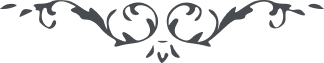 لوح رقم (77) – من آثار حضرت عبدالبهاء – مکاتیب عبد البهاء، جلد 8، صفحه 58هو اللهای ثابت بر پیمان مکاتیب متعدده از برای آنجناب ارسال شد و همچنین مکتوبی بآمیرزا یوسفخان مرقوم گشت و اذن حضور داده شد البته تا بحال بعضی رسیده از استعداد اهالی آذربایجان مرقوم نموده بودید الیوم استعداد در جمیع ذرات عالم است کون در حرکت است و قوه اشراق در هیکل آفاق محرک رگ شریان ولی طبیبان لازم و دهقان واجب امیدوار بفضل پروردگارم که نفوسی مبعوث فرماید که هر یک اقلیمی را هدایت و تربیت نمایند ذلک من فضل الله یؤتیه من یشآء و الله ذو فضل عظیم و البته این نفوس مقدسه مبعوث گردند و این نجوم باهره طلوع نمایند و این سرج مضیئه روشن گردند و این نفحات قدس بمرور آید و این نسیم جانپرور بوزد و در حدائق الهی این گلهای معنوی با رخی افروخته جلوه نماید تا این جام عطا نصیب که گردد و این تاج موهبت کبری بر سر که نهاده شود ذلک من فضل الله یوءتیه من یشآء و الله ذو فضل عظیم از برای بعضی نفوس که نامه خواسته بودید جمیع از پیش مرقوم شد و ارسال گشت مخصوص بجهت غلامرضا خان و جناب آقا سید حسین قمی از پیش نامه نوشته شده و ارسال شد و علیک التحیة و الثنآء (ع ع)